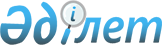 О взимании таможенных пошлин при вывозе с таможенной территории Республики Казахстан товаров, выработанных из нефтиКомментарий к постановлению Правительства Республики Казахстан от 15 октября 2005 года N 1036



      
 Постановление 
 Правительства Республики Казахстан от 15 октября 2005 года N 1036 "О взимании таможенных пошлин при вывозе с таможенной территории Республики Казахстан товаров, выработанных из нефти" принято в целях утверждения Правил исчисления ставок таможенных пошлин на вывозимые с таможенной территории Республики Казахстан товары, выработанные из нефти.



      Указанные Правила определяют порядок исчисления ставок таможенных пошлин на вывозимые с территории Республики Казахстан нефтепродукты.



      В свою очередь, обложение экспорта нефтепродуктов таможенными пошлинами позволит обеспечить внутренний рынок нефтепродуктами за счет сокращения их экспорта из Республики Казахстан, стабилизировать внутренние цены на ГСМ, увеличить доходную часть республиканского бюджета.

      

Министерство индустрии и торговли




      Республики Казахстан


					© 2012. РГП на ПХВ «Институт законодательства и правовой информации Республики Казахстан» Министерства юстиции Республики Казахстан
				